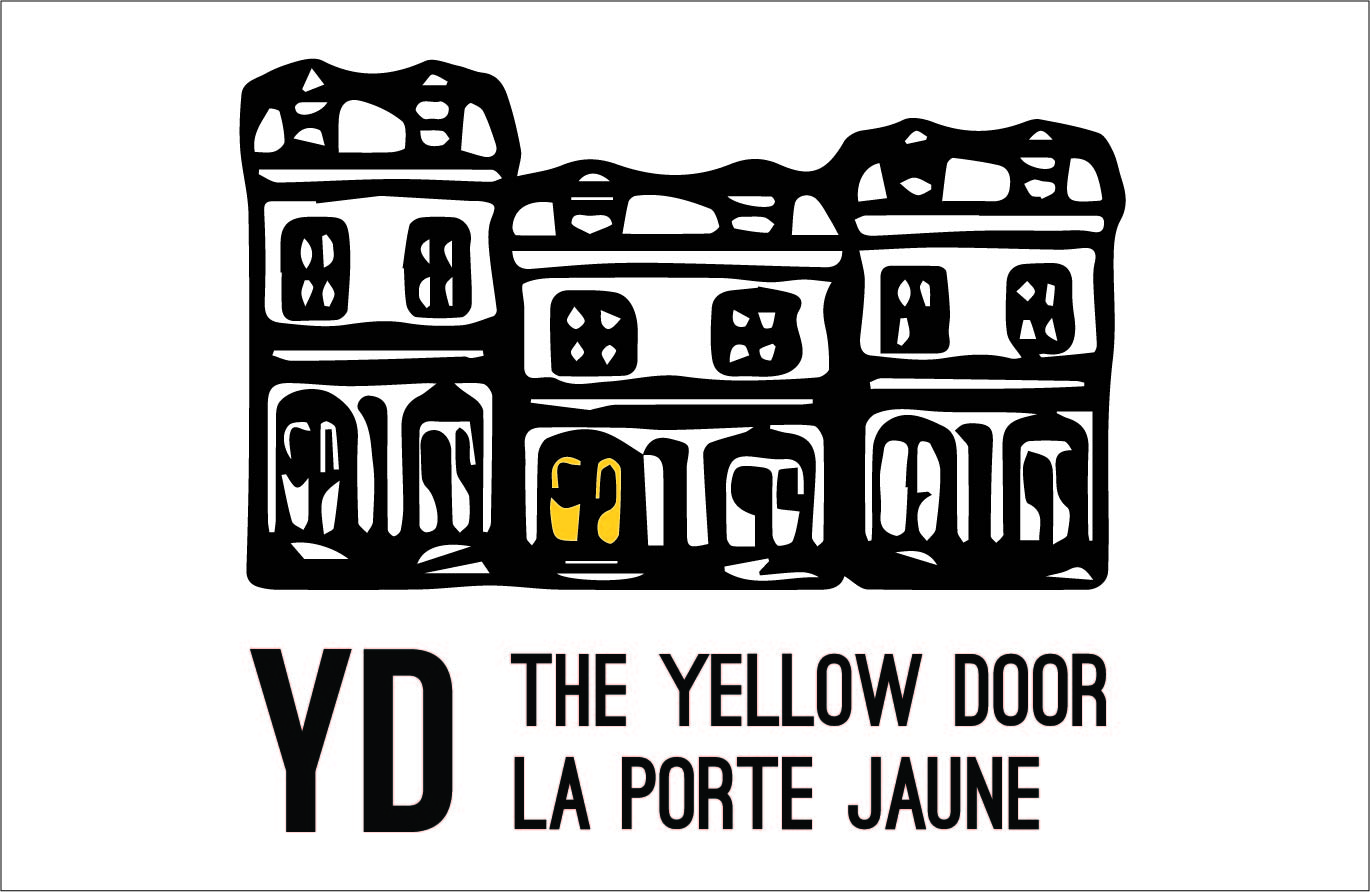 SPACE RENTAL PROPOSAL Please complete all fields and return to info@yellowdoor.org.Full Name(s) of the Event Organizer(s) (the person(s) responsible):       Organization:       Cell Phone:      	Email:       @      Event Name:      Description:      Estimated Attendance:    Event Occurrence:      One-time      	Date Requested:           	Time:       to       Monthly        	Start Date:       End Date:           Occurring Every:           	Time:       to       Weekly         		Start Date:       End Date:           Occurring Every:           	Time:       to      * Booked time will include your personal set-up, take-down and cleanup. Room Request & Rates:  Community Room: 20 persons max capacity ($20/1 hour; $55/3hr event; $18/each extra hour)  Coffeehouse: 50 persons max capacity; includes kitchenette ($20/1 hour; $55/3hr event; $18/each extra hour) Kitchen: 10 persons max capacity; includes all tools ($65/3hr minimum; $20/each extra hour)Rental Equipment and Fees:                                                 	Complimentary Amenities:  Refundable Cleaning Fee $25 					Bathroom  Laptop and Projector $25 (optional)                    		Wi-Fi (password required)	  Microphones & Sound System $30 (optional)                                  	 * Equipment may only be rented Monday – Thursday. Event proposals submitted less than 3 business days before proposed event date will not be considered. All rentals are subject to approval by the Executive Director. Once approved, you will receive an invoice via email – please note that reservations are not complete until payment is received in full.For office use onlyDate received:       /  Approved by YD Executive Director on          